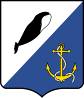 АДМИНИСТРАЦИЯПРОВИДЕНСКОГО ГОРОДСКОГО ОКРУГАПОСТАНОВЛЕНИЕВ связи с пожаром, повлекшим гибель людей в с. Нунлигран Провиденского городского округа, Администрация Провиденского городского округаПОСТАНОВЛЯЕТ:1. Объявить 08 ноября 2021 года на территории Провиденского городского округа день траура по погибшим жителям с. Нунлигран.2. Отменить 08 ноября 2021 года все развлекательные мероприятия.3. Настоящее постановление вступает в силу со дня обнародования.4. Контроль за исполнением настоящего постановления оставляю за собой.5. Настоящее постановление обнародовать на официальном сайте Провиденского городского округа www.provadm.ru. Глава Администрации				                                    Е.В. ПодлесныйПодготовлено:	           О.С. ВолчуковаСогласовано:	          Д.В. Рекун                                                                                              Разослано: дело, УСП.от 08 ноября 2021 г.                    № 457пгт. ПровиденияОб объявлении траура по погибшим жителям с. Нунлигран Провиденского городского округа